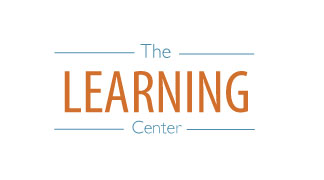 Tasks for: ________________(class)Tasks for: ________________(class)Tasks for: ________________(class)Tasks for: ________________(class)Tasks for: ________________(class)Wed 12/1
LDOCThu 12/2
Reading DayFri 12/3Sat 12/4Sun 12/5Mon 12/6Tue 12/7Wed 12/8
Reading DayThu 12/9Fri 12/10